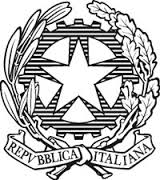 I.C. “FALCONE E BORSELLINO-OFFIDA E CASTORANO”UNITA’ DI APPRENDIMENTO N. 1DALLA PROGRAMMAZIONE ANNUALE D’ISTITUTOLuogo, data										GLI INSEGNANTIAnno scolasticoClassePlessoQuadrimestreTempi2018 - 20193^AppignanoCastoranoColliOffidaVilla S. Antonio1°SETTEMBREOTTOBRENOVEMBREDICEMBREGENNAIOTITOLODISCIPLINALO SPAZIOGEOGRAFIATRAGUARDI DI COMPETENZA (vedi Indicazioni Nazionali) -Si orienta nello spazio circostante utilizzando riferimenti topologici e punti cardinali.-Utilizza il linguaggio della geo-graficità per interpretare semplici rappresentazioni cartografiche e analizzare i principali elementi del territorio.-Si rende conto che lo spazio geografico è un sistema territoriale costituito da elementi fisici e antropici legati da rapporti di connessione e/o interdipendenza..- Ricava informazioni geografiche da una pluralità di fonti ( cartografiche, satellitari, tecnologie digitali, fotografiche).COMPETENZE CHIAVE EUROPEECOMPETENZE CHIAVE DI CITTADINANZACOMPETENZE CHIAVE DI CITTADINANZACOMPETENZE SPECIFICHEOBIETTIVI D’APPRENDIMENTOOBIETTIVI D’APPRENDIMENTOOBIETTIVI SPECIFICIA. COMUNICARE NELLA MADRELINGUAD. COMPETENZA DIGITALE E. IMPARARE AD IMPARAREF. COMPETENZE SOCIALI E CIVICHEH.  CONSAPEVOLEZZA ED ESPRESSIONE CULTURALE A. COMUNICARE NELLA MADRELINGUAD. COMPETENZA DIGITALE E. IMPARARE AD IMPARAREF. COMPETENZE SOCIALI E CIVICHEH.  CONSAPEVOLEZZA ED ESPRESSIONE CULTURALE A1- COMUNICARE E COMPRENDERE D. COMUNICAREE1- IMPARARE AD IMPARARE E2- ACQUISIRE ED INTERPRETARE L’INFORMAZIONEE3- INDIVIDUARE COLLEGAMENTI E RELAZIONIF1- COLLABORARE E PARTECIPAREF2- AGIRE IN MODO AUTONOMO E RESPONSABILE F3- COMUNICAREH.2 RAPPRESENTAREA. COMUNICARE NELLA MADRELINGUAD. COMPETENZA DIGITALE E. IMPARARE AD IMPARAREF. COMPETENZE SOCIALI E CIVICHEH.  CONSAPEVOLEZZA ED ESPRESSIONE CULTURALE A. COMUNICARE NELLA MADRELINGUAD. COMPETENZA DIGITALE E. IMPARARE AD IMPARAREF. COMPETENZE SOCIALI E CIVICHEH.  CONSAPEVOLEZZA ED ESPRESSIONE CULTURALE A1- COMUNICARE E COMPRENDERE D. COMUNICAREE1- IMPARARE AD IMPARARE E2- ACQUISIRE ED INTERPRETARE L’INFORMAZIONEE3- INDIVIDUARE COLLEGAMENTI E RELAZIONIF1- COLLABORARE E PARTECIPAREF2- AGIRE IN MODO AUTONOMO E RESPONSABILE F3- COMUNICAREH.2 RAPPRESENTARE1- Si orienta nello spazio utilizzando in modo appropriato gli indicatori spaziali e temporali.2-Utilizza il linguaggio della geo-graficità3- Conosce il territorio circostante attravesro l’approccio percettivo e l’osservazione diretta.4 - Riconosce lo spazio geografico come sistema fisico-antropico.       ORIENTAMENTO1a Comprendere la necessità di punti di riferimento arbitrari e non, per orientarsi nello spazio.LINGUAGGIO DELLA GEO-GRAFICITA’2a-Utilizzare il linguaggio della geo-graficitàPAESAGGIO3. A CONOSCERE IL TERRITORIO CIRCOSTANTE ATTRAVERSO L’APPROCCIO PERCETTIVO E L’OSSERVAZIONE DIRETTA.-------------------------------REGIONE E SISTEMA TERRITORIALE1 a1-Consolidare l’uso degli indicatori spaziali.1 a2-Riconoscere punti di riferimento su una semplice griglia/mappa.1a.3 Riconoscere punti di riferimento universali (elementi naturali, sole, stelle, ecc.)2a1 Osservare e individuare elementi da diversi punti di vista (davanti, dietro, di fianco, dall’alto) riferiti a se stessi e ad altri.2a.2 Rappresentare con tecniche diverse spazi e oggetti analizzati (disegno, impronte, sagome, simboli non convenzionali).2a.3 Effettuare, verbalizzare e rappresentare un percorso (su materiale strutturato e non, reticolo, piantina,…) seguendo le indicazioni date.2a.4Saper costruire una semplice pianta.---------------------------4b1 Individuare alcuni comportamenti corretti per la tutela dell’ambiente. 4b Sviluppare un atteggiamento di rispetto verso l’ambiente.1 a1-Consolidare l’uso degli indicatori spaziali.1 a2-Riconoscere punti di riferimento su una semplice griglia/mappa.1a.3 Riconoscere punti di riferimento universali (elementi naturali, sole, stelle, ecc.)2a1 Osservare e individuare elementi da diversi punti di vista (davanti, dietro, di fianco, dall’alto) riferiti a se stessi e ad altri.2a.2 Rappresentare con tecniche diverse spazi e oggetti analizzati (disegno, impronte, sagome, simboli non convenzionali).2a.3 Effettuare, verbalizzare e rappresentare un percorso (su materiale strutturato e non, reticolo, piantina,…) seguendo le indicazioni date.2a.4Saper costruire una semplice pianta.---------------------------4b1 Individuare alcuni comportamenti corretti per la tutela dell’ambiente. 4b Sviluppare un atteggiamento di rispetto verso l’ambiente.CONTENUTIGli indicatori spaziali, i punti di vista e i punti di riferimento universali, disegno, impronte, sagome, percorsi su reticoli e mappe, semplici piante.Le emozioni e gli stati d’animo, le regole, i giusti comportamenti in caso di rischio, il riciclo.RACCORDI DISCIPLINARIItaliano -  ScienzeMODALITA’ DI OSSERVAZIONE E VERIFICAMODALITA’ DI OSSERVAZIONE E VERIFICACriteri: - prove individuate durante l’anno scolastico                                                             - rispondenza tra le prove proposte e le attività effettivamente                  svolteCriteri: - prove individuate durante l’anno scolastico                                                             - rispondenza tra le prove proposte e le attività effettivamente                  svoltePROVE SCRITTEPROVE ORALIPROVE ORALIPROVE PRATICHE Temi relazioni riassuntiX  questionari apertiX  prove oggettive prove oggettive condivise testi da completareX  esercizi soluzione problemi …………………………….. ……………………………..X  colloquio ins./allievo relazione su percorsi  effettuati interrogazioni X  discussione collettiva …………………………….. …………………………….X  colloquio ins./allievo relazione su percorsi  effettuati interrogazioni X  discussione collettiva …………………………….. ……………………………. prove grafiche prove test motori prove vocali prove strumentali prove in situazione …………………………….. …………………………….X osservazione direttaCRITERI OMOGENEI DI VALUTAZIONECRITERI OMOGENEI DI VALUTAZIONECRITERI OMOGENEI DI VALUTAZIONECOMUNICAZIONECON LE FAMIGLIEX livello di partenza evoluzione del processo di apprendimento metodo di lavoroX impegnoX  partecipazioneX  autonomia rielaborazione personale ………………………………X livello di partenza evoluzione del processo di apprendimento metodo di lavoroX impegnoX  partecipazioneX  autonomia rielaborazione personale ………………………………X livello di partenza evoluzione del processo di apprendimento metodo di lavoroX impegnoX  partecipazioneX  autonomia rielaborazione personale ………………………………X  colloqui comunicazioni sul diario invio verificheX  invio risultati ……………………………………….